Zelfevaluatieformulier  			
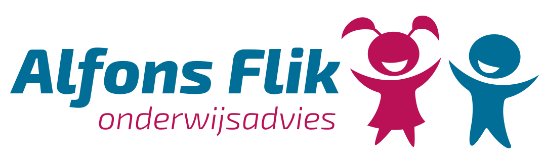 Analysevragen om de opbrengsten beter te begrijpenInstructie van de leerkracht in volgorde van meeste effecto Ik geef effectieve feedback (op aanpakstrategie, proces en leerhouding van leerlingen) ook tijdens de les. Ik zeg daarbij concreet wat de leerlingen goed doen. 
o Het pedagogisch klimaat is goed en ik heb een goede relatie met alle leerlingen. 
o Ik leer leerlingen metacognitieve vaardigheden aan (denken over het denken/leren) en hardop verwoorden van het denken. 
o Ik pas alle fasen van het directe instructiemodel toe: Terugblik& lesdoel bij de start van de lesinstructie begeleide inoefening-verlengde instructie en evaluatie (structureel na elke les) 
o Ik zorg voor interactie tussen kinderen tijdens de instructie 
o Ik gebruik concrete voorbeelden van leerlingen, aansluitend bij het dagelijks leven 
o Er is een taakgerichte werksfeer in de klas, zodat iedereen rustig kan werken. 
o Ik heb dagelijks korte automatiseringsoefeningen ingepland Differentiatie o Ik spreek hoge verwachtingen uit naar kinderen 
o Ik ben in staat om een doelgerichte clustering van leerlingen te maken. Het lukt mij goed om te differentiëren en af te stemmen op de onderwijsbehoeften. 
o Ik bied in de verlengde instructiegroep ook echt verlengde instructie (kleinere stapjes, concreter, andere voorbeelden, eenvoudigere getallen) i.p.v. herhaalde begeleide inoefening Tijd o Ik besteed de tijd per vak zoals deze daadwerkelijk op het rooster staat aangegeven. 
o Er staat voldoende tijd op het rooster, voor leerlingen die het nodig hebben is extra leertijd gepland. 
o Leerlingen zijn goed taakgericht, ik kan de tijd effectief gebruiken. Doelen o De doelen zijn hoog, ambitieus geformuleerd. 
o Het lukt ons om opbrengstgerichte smart doelen te formuleren in de blokplanningen. 
o Leerlingen zijn betrokken bij het stellen van de doelen en hebben hier zelf over meegedacht. Aanbod o De methode is actueel en heeft geen hiaten. 
o De leerstof uit de methode is tot het eind behandeld en de handleiding is benut. 
o Er is voldoende materiaal voor zorgleerlingen / sterke leerlingen. Motivatie/ betrokkenheid/ volharding o Het lukt om de leerlingen actief te betrekken bij de lesstof en de instructie. 
o Ik bied de lesstof aansluitend bij de belevingswereld van de leerlingen aan. 
o Ik betrek de leerlingen bij de doelen, de manier van werken en de evaluatie. Mogelijke ondersteuningsvragen

o Hoe zijn de vaardigheden op het gebied van Woordenschat? 
o Hebben de leerlingen gevoel bij de waarden van getallen? (rekenen) 
o Zijn er specifieke hiaten in de leerlijn/deelvaardigheden?
o …………………………………………………………………………………………………..Groep   Leerkracht(en) VakRekenenWelke ambitie had je voor de groep?Welke vaardigheidsgroei had de groep volgens het landelijk gemiddelde moeten behalen?Welke vaardigheidsgroei heeft de groep gemiddeld gehaald?Zijn de gestelde doelen bereikt of de landelijk gemiddelde groei gehaald? Zo nee, wat is hiervan de oorzaak? Denk aan leerstofaanbod, organisatie, instructie, niveaugroepen, effectieve leertijd, enz. Zo ja, wat was succesvol (zie ook analysevragenformulier)? Is er een trend over meerdere toetsen waarneembaar in de vaardigheidsgroei bij je groep? Welke trend? Hoe kan je dit verklaren? Wat zijn aandachtspunten voor de hele groep? Wat werkt goed in de hele groep?Welke aanpassingen zijn de komende periode in de doelen en in het aanbod in de hele groep nodig?Wie zijn je Minimum-leerlingen (*ster)? Hoeveel zijn deze gemiddeld gegroeid? Waar vallen ze op uit? Wat werkt goed bij deze leerlingen? Welke aanpassingen zijn de komende periode in de doelen en in het aanbod voor deze leerlingen nodig?Wie zijn je Basis-leerlingen (** sterren)? Hoeveel zijn deze gemiddeld gegroeid? Wat werkt goed? Welke aanpassingen zijn de komende periode in de doelen en in het aanbod voor deze leerlingen nodig?Wie zijn je Plus-leerlingen (***sterren)? Hoeveel zijn deze gemiddeld gegroeid? Wat werkt goed? Welke aanpassingen zijn de komende periode in de doelen en in het aanbod voor deze leerlingen nodig?Wie zijn je extra zorgleerlingen? Wat is er met hen gebeurd? Wat werkt goed? Welke aanpassingen zijn de komende periode in de doelen en in het aanbod voor deze leerlingen nodig?Welke categorieën worden nog niet voldoende beheerst door een groot gedeelte van de groep? Hoe ga je dit aandachtspunt aanpakken?Wat worden de volgende stappen die je gaat ondernemen? Denk aan je nieuwe aanbod en aanpak in de lange cyclus, maar denk ook aan een “reparatieplan” op de onderdelen die (sommige) leerlingen nog niet beheersen.